РАСПОРЕД ПИСАНИХ ПРОВЕРА ДУЖИХ ОД 15 МИНУТА У ПРВОМ ЦИКЛУСУII-1II-2IIIIVРепублика СрбијаАутономна покрајина ВојводинаОШ ''Паја Маргановић''26225 ДелиблатоМ.Тита 89Матични број:08012512ПИБ:101406773ЈББК:01302Датум:5.2.2021.Дел.број: 67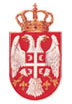 Директор: 013/765-280,064/4121751               Педагог:013/765-280                  Секретар: 013/765-080                  Шеф рачуноводства:013/765-113е-mail :osdeliblato@mts.rsosdeliblato1@gmail.comweb:www.ospajamarganovic.edu.rsПредметГрупаВрстаДатумНедеља у месецуНедеља у месецуМатематикаМатематикаписмена вежба21. 1. 2021.4/01МатематикаМатематикаконтролни задатак8. 3. 2021.2/03Српски језикСрпски језикписмена вежба18. 3. 2021.3/03Српски језикСрпски језикписмена вежба26. 3. 2021.4/03МатематикаМатематикаконтролни задатак12. 4. 2021.3/04Српски језикСрпски језикписмена вежба15. 4. 2021.3/04Српски језикСрпски језикконтролни задатак19. 4. 2021.4/04МатематикаМатематикаписмена вежба12. 5. 2021.3/05МатематикаМатематикаписмена вежба21. 5. 2021.4/05МатематикаМатематикаконтролни задатак31. 5. 2021.6/05МатематикаМатематикаконтролни задатак8. 6. 2021.2/06ПредметГрупаВрстаДатумНедеља у месецуНедеља у месецуМатематикаМатематикаконтролни задатак21. 1. 2021.4/01МатематикаМатематикаконтролни задатак8. 3. 2021.2/03Српски језикСрпски језикконтролни задатак18. 3. 2021.3/03Српски језикСрпски језикконтролни задатак26. 3. 2021.4/03МатематикаМатематикаконтролни задатак12. 4. 2021.3/04Српски језикСрпски језикконтролни задатак15. 4. 2021.3/04Српски језикСрпски језикконтролни задатак19. 4. 2021.4/04МатематикаМатематикаконтролни задатак12. 5. 2021.3/05МатематикаМатематикаконтролни задатак21. 5. 2021.4/05МатематикаМатематикаконтролни задатак31. 5. 2021.6/05МатематикаМатематикаконтролни задатак8. 6. 2021.2/06ПредметГрупаВрстаДатумНедеља у месецуНедеља у месецуМатематикаМатематикаконтролни задатак19. 1. 2021.4/01МатематикаМатематикаконтролни задатак2. 2. 2021.1/02Српски језикСрпски језикконтролни задатак12. 2. 2021.2/02МатематикаМатематикаконтролни задатак25. 2. 2021.4/02Српски језикСрпски језикконтролни задатак5. 3. 2021.1/03МатематикаМатематикаконтролни задатак12. 3. 2021.2/03МатематикаМатематикаконтролни задатак6. 4. 2021.2/04Српски језикСрпски језикконтролни задатак15. 4. 2021.3/04МатематикаМатематикаконтролни задатак23. 4. 2021.4/04МатематикаМатематикаконтролни задатак28. 5. 2021.5/05Српски језикСрпски језикконтролни задатак4. 6. 2021.1/06Српски језикСрпски језикконтролни задатак14. 6. 2021.3/06МатематикаМатематикаконтролни задатак15. 6. 2021.3/06ПредметГрупаВрстаДатумНедеља у месецуНедеља у месецуСрпски језикСрпски језикконтролни задатак25. 1. 2021.5/01МатематикаМатематикаконтролни задатак28. 1. 2021.5/01Српски језикСрпски језикконтролни задатак8. 2. 2021.2/02МатематикаМатематикаконтролни задатак17. 2. 2021.3/02Српски језикСрпски језикписмени задатак18. 3. 2021.3/03Српски језикСрпски језикконтролни задатак1. 4. 2021.1/04МатематикаМатематикаконтролни задатак7. 4. 2021.2/04МатематикаМатематикаписмени задатак19. 4. 2021.4/04Српски језикСрпски језикконтролни задатак26. 4. 2021.5/04Српски језикСрпски језикписмени задатак20. 5. 2021.4/05Српски језикСрпски језикконтролни задатак11. 6. 2021.2/06МатематикаМатематикаписмени задатак16. 6. 2021.3/06